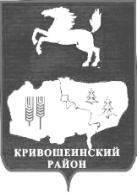 АДМИНИСТРАЦИЯ КРИВОШЕИНСКОГО РАЙОНА ПОСТАНОВЛЕНИЕ23.09.2014                                                                                                                           № 643 с. КривошеиноТомской областиРуководствуясь Федеральным законом от 06.10.2003 N 131-ФЗ "Об общих принципах организации местного самоуправления в Российской Федерации", Федеральным законом от 27.07.2010 N 210-ФЗ "Об организации предоставления государственных и муниципальных услуг", Земельным кодексом Российской Федерации,ПОСТАНОВЛЯЮ:       1. Утвердить  Административный регламент предоставления муниципальной услуги «Предоставление права на земельные участки, находящиеся в муниципальной собственности, а также государственная собственность на которые не разграничена, для строительства без предварительного согласования мест размещения объектов согласно приложению.      2. Разместить настоящее постановление на официальном сайте муниципального образования Кривошеинский район в сети «Интернет» (http://kradm.tomsk.ru) и опубликовать в  газете «Районные вести».      3. Настоящее постановление вступает в силу с даты его официального опубликования.      4. Контроль за исполнением настоящего постановления возложить на Управляющего делами Администрации Каричеву М.Ю.Глава Кривошеинского района                                                  А.В.Разумников(Глава Администрации)								       Караваева Е.А.2-14-27Прокуратура, ЦМБ, Пилипенко М.Ю., Караваева Е.А.                                                                                        Приложение                                                                                         к постановлению Администрации                                                                         Кривошеинского района                                                                      от  23.09.2014г. № 643АДМИНИСТРАТИВНЫЙ РЕГЛАМЕНТпредоставления муниципальной услуги «Предоставление права на земельные участки, находящиеся в муниципальной собственности, а также государственная собственность, на которые не разграничена, для строительства без предварительного согласования мест размещения объектов»1. Общие положенияПредмет регулирования административного регламента предоставления муниципальной услугиАдминистративный регламент предоставления муниципальной услуги по предоставлению права на земельные участки, находящиеся в муниципальной собственности, а также государственная собственность, на которые не разграничена, для строительства без предварительного согласования мест размещения объектов (далее - административный регламент) устанавливает стандарт предоставления муниципальной услуги по предоставлению права на земельные участки, находящиеся в муниципальной собственности, а также государственная собственность, на которые не разграничена, для строительства без предварительного согласования мест размещения объектов (далее - муниципальная услуга) на территории муниципального образования Кривошеинский район, состав, последовательность и сроки выполнения административных процедур (действий) по предоставлению муниципальной услуги, требования к порядку их выполнения, формы контроля за исполнением административного регламента, досудебный (внесудебный) порядок обжалования решений и действий (бездействия) Администрации Кривошеинского района, должностных лиц Администрации Кривошеинского района, либо муниципальных служащих.Предоставление земельных участков для строительства без предварительного согласования мест размещения объектов осуществляется на торгах (конкурсах, аукционах) в соответствии со статьей 38 Земельного кодекса Российской Федерации от 25.10.2001 № 136-ФЗ, за исключением:1) предоставления земельного участка, находящегося в муниципальной собственности, или земельного участка, государственная собственность на который не разграничена и который не предоставлен в пользование и (или) во владение гражданам или юридическим лицам, для строительства в границах застроенной территории, в отношении которой принято решение о развитии, без проведения торгов (конкурсов, аукционов) лицу, с которым в установленном законодательством Российской Федерации о градостроительной деятельности порядке заключен договор о развитии застроенной территории. Указанный земельный участок по выбору лица, с которым заключен договор о развитии застроенной территории, предоставляется бесплатно в собственность или в аренду;2) предоставления земельного участка в аренду без проведения торгов (конкурсов, аукционов) на основании заявления гражданина или юридического лица, заинтересованных в предоставлении земельного участка. Передача земельных участков в аренду без проведения торгов (конкурсов, аукционов) допускается при условии предварительной и заблаговременной публикации сообщения о наличии предлагаемых для такой передачи земельных участков в случае, если имеется только одна заявка.Круг заявителейЗаявителями, являются физические лица и юридические лица, в том числе индивидуальные предприниматели, либо их уполномоченные представители (далее – заявители).Требования к порядку информирования
о предоставлении муниципальной услугиИнформирование граждан о порядке предоставления муниципальной услуги обеспечивается муниципальными служащими, специалистами Администрации Кривошеинского района, многофункционального центра предоставления государственных и муниципальных услуг (далее – МФЦ) (при наличии соглашения о взаимодействии между Администрацией Кривошеинского района и МФЦ).Основными требованиями к информированию граждан о порядке предоставления муниципальной услуги являются достоверность предоставляемой информации, четкость в изложении информации, полнота и оперативность информирования.Место нахождения Администрации Кривошеинского района, специалиста, ответственного за предоставление муниципальной услуги,  почтовый адрес, официальный сайт в информационно-телекоммуникационной сети «Интернет» (далее – сеть Интернет), информация о графиках работы, телефонных номерах и адресах электронной почты представлены в Приложении 1 к административному регламенту.Информация о месте нахождения, графике работы Администрации Кривошеинского района и специалиста, ответственного за предоставление муниципальной услуги, о порядке предоставления муниципальной услуги размещена на официальном сайте муниципального образования Кривошеинский район в сети Интернет (http://kradm.tomsk.ru), в федеральной государственной информационной системе «Единый портал государственных и муниципальных услуг (функций)» (далее – Единый портал государственных и муниципальных услуг (функций)), в государственной информационной системе «Портал государственных и муниципальных услуг Томской области» (далее – Портал государственных и муниципальных услуг Томской области), а также предоставляется по телефону и электронной почте.На официальном сайте муниципального образования Кривошеинский район, в сети Интернет размещена следующая информация:1) наименование и почтовый адрес Администрации Кривошеинского района;          2) номера телефонов Администрации Кривошеинского района и специалиста, ответственного за предоставление муниципальной услуги;          3) график работы Администрации Кривошеинского района и специалиста, ответственного за предоставление муниципальной услуги;4) требования к письменному запросу граждан о предоставлении информации о порядке предоставления муниципальной услуги;5) перечень документов, необходимых для получения муниципальной услуги;6) выдержки из законодательных и иных нормативных правовых актов, содержащих нормы, регулирующие деятельность по предоставлению муниципальной услуги;7) текст административного регламента с приложениями;8) краткое описание порядка предоставления муниципальной услуги;9) образцы оформления документов, необходимых для получения муниципальной услуги, и требования к ним.Информацию о порядке получения муниципальной услуги, а также о месте нахождения, контактных телефонах (телефонах для справок), адресах электронной почты, графике работы, сведения об органах и организациях, участвующих в предоставлении муниципальной услуги или являющихся источником получения информации, гражданин может получить:лично при обращении к должностному лицу (специалисту) Администрации Кривошеинского района;по контактному телефону в часы работы Администрации, указанные в Приложении 1 к административному регламенту;посредством электронного обращения на адрес электронной почты, указанный в Приложении 1 к административному регламенту;посредством почтового обращения на адрес почты, указанный в Приложении 1 к административному регламенту;в сети Интернет на  официальном сайте муниципального образования Кривошеинский район: http://kradm.tomsk.ru;на информационных стендах в Администрации Кривошеинского района по адресу, указанному в Приложении 1 к административному регламенту;посредством Единого портала государственных и муниципальных услуг (функций): http://www.gosuslugi.ru/;посредством Портала государственных и муниципальных услуг Томской области: http://pgs.tomsk.gov.ru/;при обращении в МФЦ.Информационные стенды оборудованы рядом с кабинетом специалиста, ответственного за предоставление муниципальной услуги. На информационных стендах размещена следующая обязательная информация:1) почтовый адрес Администрации Кривошеинского района;2) адрес официального сайта муниципального образования Кривошеинский район в сети Интернет;3)  справочный номер телефона Администрации Кривошеинского района и специалиста, ответственного за предоставление муниципальной услуги;4) график работы Администрации Кривошеинского района и специалиста, ответственного за предоставление муниципальной услуги;5) выдержки из правовых актов, содержащих нормы, регулирующие деятельность по предоставлению муниципальной услуги;6) перечень документов, необходимых для получения муниципальной услуги;7) образец оформления заявления.Обращения по контактному телефону по вопросам информирования о порядке предоставления муниципальной услуги принимаются в соответствии с графиком работы Администрации Кривошеинского района, представленному в Приложении 1 к административному регламенту.Ответ на телефонный звонок содержит информацию о наименовании муниципального образования, в которое обратился гражданин, фамилии, имени, отчестве (при наличии) и должности специалиста,  принявшего телефонный звонок.При ответах на телефонные звонки и устные обращения  специалисты Администрации Кривошеинского района, предоставляют информацию по следующим вопросам:1) о месте предоставления муниципальной услуги и способах проезда к нему;2) графике приема граждан по вопросам предоставления муниципальной услуги;3) о входящих номерах, под которыми зарегистрированы в системе делопроизводства Администрации Кривошеинского района  поступившие документы.4) о нормативных правовых актах, регулирующих предоставление муниципальной услуги (наименование, номер, дата принятия нормативного акта);5) о перечне документов, необходимых для получения муниципальной услуги;6) о сроках рассмотрения документов;7) о сроках предоставления муниципальной услуги;8) о месте размещения на официальном сайте муниципального образования Кривошеинский район в сети Интернет информации по вопросам предоставления муниципальной услуги.При общении с гражданами (по телефону или лично) специалисты Администрации Кривошеинского района корректно и внимательно относятся к гражданам, не унижая их чести и достоинства. Устное информирование о порядке предоставления муниципальной услуги проводится с использованием официально-делового стиля речи.При обращении за информацией гражданина лично специалисты администрации Кривошеинского района обязаны принять его в соответствии с графиком работы. Продолжительность приема при личном обращении не более 15 минут. Время ожидания в очереди при личном обращении не должно превышать 15 минут. Если для подготовки ответа на устное обращение требуется более 15 минут, специалист Администрации Кривошеинского района, осуществляющий устное информирование, предлагает заявителю назначить другое удобное для него время для устного информирования, либо направить заявителю письменный ответ посредством почтового отправления, либо в электронной форме. Ответ направляется в течение 15 рабочих дней со дня устного обращения заявителя в Администрацию Кривошеинского района.Письменное информирование гражданина осуществляется при получении от него письменного обращения лично или посредством почтового отправления, обращения в электронной форме о предоставлении информации по вопросам предоставления муниципальной услуги, сведений о ходе предоставления муниципальной услуги. Письменное обращение регистрируется в день поступления в Администрацию Кривошеинского района.При обращении за информацией в письменной форме посредством почтового отправления ответ направляется в виде почтового отправления в адрес гражданина в течение 15 рабочих дней со дня регистрации обращения в Администрации Кривошеинского района. При обращении за информацией по электронной почте, с использованием Единого портала государственных и муниципальных услуг (функций), Портала государственных и муниципальных услуг Томской области, ответ направляется в течение 15 рабочих дней со дня регистрации обращения в Администрации Кривошеинского района.2. Стандарт предоставления муниципальной услугиНаименование муниципальной услугиМуниципальная услуга по предоставлению права на земельные участки, находящиеся в муниципальной собственности, а также государственная собственность, на которые не разграничена, для строительства без предварительного согласования мест размещения объектов.Наименование органа, предоставляющего муниципальную услугуПредоставление муниципальной услуги осуществляется Администрацией Кривошеинского района.Непосредственно предоставление муниципальной услуги осуществляют должностные лица специалисты Администрации Кривошеинского района.Органы и организации, участвующие в предоставлении муниципальной услуги:Федеральная налоговая служба;областное государственное учреждение «Томский областной многофункциональный центр по предоставлению государственных и муниципальных услуг» (МФЦ).В целях получения информации и документов, необходимых для предоставления муниципальной услуги, осуществляется межведомственное взаимодействие с Федеральной налоговой службой.Администрация Кривошеинского района не вправе требовать от заявителя осуществления действий, в том числе согласований, необходимых для получения муниципальной услуги и связанных с обращением в иные государственные органы (органы местного самоуправления) и организации, за исключением получения услуг, включенных в перечень услуг, которые являются необходимыми и обязательными для предоставления муниципальных услуг, утвержденный решением Думы Кривошеинского района от 28.06.2012 № 186 «Об утверждении перечня услуг, которые являются необходимыми и обязательными для предоставления муниципальных услуг Администрацией Кривошеинского района и порядка определения размера платы за их оказание».Результат предоставления муниципальной услугиРезультатом предоставления муниципальной услуги являются:договор аренды земельного участка или договор купли-продажи земельного участка;уведомление об отказе в предоставлении земельного участка (далее – уведомление об отказе в предоставлении муниципальной услуги).Срок предоставления муниципальной услугиСрок предоставления муниципальной услуги не превышает 36 рабочих дней со дня регистрации заявки на участие в торгах.Выдача (направление) документов, являющихся результатом предоставления муниципальной услуги, осуществляется в срок, не превышающий 2 рабочих дня со дня их подписания Главой Кривошеинского района (Главой Администрации) либо уполномоченным на то лицом.Перечень нормативных правовых актов, регулирующих отношения, возникающие в связи с предоставлением муниципальной услуги, с указанием их реквизитов и источников официального опубликованияПредоставление муниципальной услуги осуществляется в соответствии с:1)	Земельным кодексом Российской Федерации // Собрание законодательства РФ, 29.10.2001, № 44, ст. 4147;2)	Федеральным законом от 24.07.2007 г. № 221-ФЗ «О государственном кадастре недвижимости» // Собрание законодательства РФ, 30.07.2007, №31, ст. 4017;3)	Федеральным законом от 27.07.2010 № 210-ФЗ «Об организации предоставления государственных и муниципальных услуг»;4) Постановлением Правительства РФ от 11.11.2002 № 808 «Об организации и проведении торгов по продаже находящихся в государственной или муниципальной собственности земельных участков или права на заключение договоров аренды таких земельных участков» // Собрание законодательства РФ, 18.11.2002, № 46, ст. 4587;5)	Законом Томской области от 04.10.2002 №74-ОЗ «О предоставлении и изъятии земельных участков в Томской области» // Официальные ведомости Государственной Думы Томской области (сборник нормативных правовых актов), 10.10.2002, №11(72).Исчерпывающий перечень документов, необходимых в соответствии с законодательными или иными нормативными правовыми актами Российской Федерации для предоставления муниципальной услуги, подлежащих представлению заявителем, способы их получения заявителем, в том числе в электронной форме, порядок их представленияДля предоставления муниципальной услуги заявитель представляет заявку на участие в торгах. Форма заявки на участие в торгах указывается в извещении о проведении торгов, которое размещается на официальном сайте Российской Федерации в сети Интернет -  www.torgi.gov.ru и опубликовывается организатором торгов в средствах массовой информации (далее - извещение о проведении торгов). Форма заявки приведена в Приложении 2 к административному регламенту.К заявке прикладываются следующие документы:1) документ, удостоверяющий личность заявителя (для физических лиц);2) нотариально заверенные копии учредительных документов (для юридических лиц);3) документ, подтверждающий полномочия на представление интересов заявителя;4) платежный документ с отметкой банка плательщика об исполнении для подтверждения перечисления претендентом установленного в извещении о проведении торгов задатка в счет обеспечения оплаты приобретаемых на торгах земельных участков или права на заключение договоров аренды таких земельных участков;5) иные документы в соответствии с перечнем, опубликованным в извещении о проведении торгов;6) выписка из решения уполномоченного органа юридического лица о совершении сделки (если это необходимо в соответствии с учредительными документами претендента и законодательством государства, в котором зарегистрирован претендент).Форма заявки доступна для копирования и заполнения в электронном виде на Едином портале государственных и муниципальных услуг (функций), на Портале государственных и муниципальных услуг Томской области, на официальном сайте муниципального образования Кривошеинский район  http://kradm.tomsk.ru.В бумажном виде форма заявки может быть получена непосредственно в Администрации Кривошеинского района по адресу, указанному в Приложении 1 к административному регламенту.При представлении копий документов заявитель предоставляет оригиналы таких документов для проверки соответствия копий документов их оригиналам, после чего оригиналы таких документов возвращаются заявителю.Документы, необходимые для предоставления муниципальной  услуги, могут быть представлены в Администрацию Кривошеинского района с использованием Единого портала государственных и муниципальных услуг (функций), Портала государственных и муниципальных услуг Томской области, почтовым отправлением, при личном обращении, а также посредством обращения за получением муниципальной услуги в МФЦ.Если запрос о предоставлении муниципальной услуги представляется посредством почтового отправления, подлинность подписи заявителя на таком запросе и верность копий документов, прилагаемых к такому запросу, должны быть засвидетельствованы в установленном законодательством порядке.В случае направления заявки в электронной форме заявитель вправе приложить к такому обращению необходимые документы и материалы в электронной форме.Перечень услуг, которые являются необходимыми и обязательными для предоставления муниципальной услуги, в том числе сведения о документе (документах), выдаваемом (выдаваемых) организациями, участвующими в предоставлении муниципальной услугиУслуги, которые являются необходимыми и обязательными для предоставления муниципальной услуги, отсутствуют.Размер государственной пошлины или иной платы, взимаемой за предоставление муниципальной услугиДля участия в торгах претендент вносит задаток на указанный в извещении о проведении торгов счет (счета) организатора торгов. Задаток для участия в торгах определяется в размере не менее 20 процентов начальной цены земельного участка или начального размера арендной платы.Исчерпывающий перечень документов, необходимых в соответствии с законодательными или иными нормативными правовыми актами для предоставления муниципальной услуги, которые находятся в распоряжении государственных органов, органов местного самоуправления и иных органов, участвующих в предоставлении муниципальной услуги, и которые заявитель вправе представить, а также способы их получения заявителями, в том числе в электронной форме, порядок их представленияПеречень документов, необходимых для предоставления муниципальной услуги, которые находятся в распоряжении органов и организаций:1) выписка из Единого государственного реестра индивидуальных предпринимателей;2) выписка из Единого государственного реестра юридических лиц.В случае если заявителем не представлены документы, указанные  в пункте 40 административного регламента, специалист Администрации Кривошеинского района получает данные документы самостоятельно в рамках межведомственного взаимодействия.Администрация Кривошеинского района не вправе требовать от заявителя:представления документов и информации или осуществления действий, представление или осуществление которых не предусмотрено нормативными правовыми актами, регулирующими отношения, возникающие в связи с предоставлением муниципальной услуги;представления документов и информации, в том числе подтверждающих внесение заявителем платы за предоставление муниципальной услуги, которые находятся в распоряжении федеральных органов исполнительной власти, органов государственных внебюджетных фондов, исполнительных органов государственной власти субъекта Российской Федерации, органов местного самоуправления либо подведомственных государственным органам или органам местного самоуправления организаций, участвующих в предоставлении муниципальной услуги, в соответствии с нормативными правовыми актами Российской Федерации, нормативными правовыми актами субъектов Российской Федерации, муниципальными правовыми актами, за исключением документов, включенных в определенный частью 6 статьи 7 Федерального закона от 27.07.2010 № 210-ФЗ «Об организации предоставления государственных и муниципальных услуг» перечень документов.Исчерпывающий перечень оснований для отказа в приеме документов, необходимых для предоставления муниципальной услугиОснованием для отказа в приеме документов является поступление заявки на участие в торгах по истечении срока ее приема, установленного в извещении о проведении торгов.Исчерпывающий перечень оснований для отказа в предоставлении муниципальной услугиОснованиями для отказа в предоставлении муниципальной услуги являются:1) заявка подана лицом, в отношении которого законодательством Российской Федерации установлены ограничения в приобретении в собственность земельных участков, находящихся в муниципальной собственности;2) представлены не все документы в соответствии с пунктами 30, 31 административного регламента и перечнем, указанным в информационном сообщении (за исключением предложений о цене или размере арендной платы), или оформление указанных документов не соответствует законодательству Российской Федерации;3) заявка подана лицом, не уполномоченным заявителем на осуществление таких действий;4) не подтверждено поступление в установленный срок задатка на счет (счета), указанный в извещении о проведении торгов.Основания для приостановления предоставления муниципальной услуги отсутствуют.Максимальный срок ожидания в очереди при подаче запроса о предоставлении муниципальной услуги и при получении результата предоставления таких услуг Максимальный срок ожидания в очереди при личной подаче заявки о предоставлении муниципальной услуги составляет 15 минут.Максимальный срок ожидания в очереди при получении результата предоставления муниципальной услуги не должен превышать 15 минут.Срок регистрации запроса заявителя о предоставлении муниципальной услуги, в том числе в электронной формеЗаявка на бумажном носителе регистрируется в день представления в Администрацию Кривошеинского района заявки и документов, необходимых для предоставления муниципальной услуги.Регистрация заявки, направленной в форме электронного документа через Единый портал государственных и муниципальных услуг (функций), Портал государственных и муниципальных услуг Томской области, осуществляется не позднее 1  рабочего дня, следующего за днем ее поступления в Администрацию Кривошеинского района.Требования к помещениям, в которых предоставляется муниципальная услуга, к залу ожидания, местам для заполнения запросов о предоставлении муниципальной услуги, информационным стендам с перечнем документов, необходимых для предоставления муниципальной услуги, и образцами их заполненияПредоставление муниципальной услуги осуществляется в специально выделенных для этих целей помещениях. Возле здания (строения), в котором размещено помещение приема и выдачи документов, организована стоянка (парковка) для личного автомобильного транспорта, бесплатная для заявителей. Для парковки специальных автотранспортных средств инвалидов выделено место, которые не должны занимать иные транспортные средства.Вход в помещение приема и выдачи документов обеспечивает свободный доступ заявителей, оборудован удобной лестницей с поручнями, широкими проходами, а также пандусами для передвижения кресел-колясок. На первом этаже Администрации Кривошеинского района размещена информационная табличка (вывеска), содержащая следующую информацию:наименование органа;место нахождения и юридический адрес;режим работы;номера телефонов для справок;адрес официального сайта муниципального образования Кривошеинский район в сети Интернет.Фасад здания оборудован осветительными приборами, позволяющими посетителям ознакомиться с информационными табличками.Для  инвалидов и лиц с ограниченными возможностями центральный вход в здание, где расположено место предоставления муниципальной услуги, оборудован кнопкой вызова специалиста для оказания необходимой помощи.Помещения приема и выдачи документов предусматривают места для ожидания, информирования и приема заявителей.В местах для информирования обеспечен доступ граждан для ознакомления с информацией не только в часы приема заявок, но и в рабочее время, когда прием заявителей не ведется.В помещении приема и выдачи документов организована работа справочных окон (рабочих мест), в количестве, обеспечивающем потребности граждан, но не менее одного.Характеристики помещений приема и выдачи документов в части объемно-планировочных и конструктивных решений, освещения, пожарной безопасности, инженерного оборудования соответствуют требованиям нормативных документов, действующих на территории Российской Федерации.Помещения приема выдачи документов оборудованы стендами (стойками), содержащими информацию о порядке предоставления муниципальной услуги.В местах для ожидания установлены стулья (кресельные секции, кресла) для заявителей.В помещении приема и выдачи документов выделено место для оформления документов, предусматривающее столы (стойки) с бланками заявок и канцелярскими принадлежностями. Информация о фамилии, имени, отчестве и должности специалиста Администрации Кривошеинского района, ответственного за предоставление муниципальной услуги, размещена на информационной табличке при входе в кабинет специалиста.Показатели доступности и качества муниципальной услуги (возможность получения информации о ходе предоставления муниципальной услуги, возможность получения услуги в электронной форме или в многофункциональных центрах предоставления государственных муниципальных услугПоказателями доступности и качества муниципальной услуги являются:достоверность предоставляемой гражданам информации;полнота информирования граждан;наглядность форм предоставляемой информации об административных процедурах;удобство и доступность получения информации заявителями о порядке предоставления муниципальной услуги;соблюдение сроков исполнения отдельных административных процедур и предоставления муниципальной услуги в целом;соблюдение требований к размеру платы за предоставление муниципальной услуги;соблюдений требований стандарта предоставления муниципальной услугиотсутствие обоснованных жалоб на решения, действия (бездействие) Администрации Кривошеинского района, должностных лиц Администрации Кривошеинского района, либо муниципальных служащих при предоставлении муниципальной услуги;полнота и актуальность информации о порядке предоставления муниципальной услуги.При получении муниципальной услуги заявитель осуществляет не более 3-х  взаимодействий с должностными лицами, в том числе:при подаче запроса на получение услуги и получении результата услуги заявителем лично, в том числе через МФЦ – не более 3-х раз;при подаче запроса на получение услуги и получении результата услуги с использованием электронной почты, Единого портала государственных и муниципальных услуг (функций), Портала государственных и муниципальных услуг Томской области, почтовым отправлением – 2 раза (при участии в торгах и при выдаче результата предоставления муниципальной услуги).Продолжительность каждого взаимодействия не должна превышать 15 минут. Иные требования, в том числе учитывающие особенности предоставления муниципальной услуги в многофункциональных центрах предоставления государственных и муниципальных услуг и особенности предоставления муниципальной услуги в электронной формеЗаявителю предоставляется возможность получения муниципальной услуги с использованием Единого портала государственных и муниципальных услуг (функций), Портала государственных и муниципальных услуг Томской области, почтовым отправлением, а также посредством личного обращения за получением муниципальной услуги в МФЦ.Заявка (запрос), направленное через Единый портал государственных и муниципальных услуг (функций), Портал государственных и муниципальных услуг Томской области, должно быть подписано электронной подписью в соответствии с законодательством Российской Федерации.При представлении заявки в электронной форме представителем заявителя, действующим на основании доверенности, доверенность должна быть представлена в форме электронного документа, подписанного электронной подписью уполномоченного лица, выдавшего (подписавшего) доверенность.При предоставлении муниципальной услуги в электронной форме с использованием Единого портала государственных и муниципальных услуг (функций), Портала государственных и муниципальных услуг Томской области, заявителю предоставляется возможность:1) ознакомления с формой заявки и иных документов, необходимых для получения муниципальной услуги, и обеспечение доступа к ним для копирования и заполнения в электронном виде;2) представление заявки о предоставлении муниципальной услуги в электронном виде; 3) осуществления мониторинга хода предоставления муниципальной услуги.В случае поступления заявки и документов в электронной форме с использованием Единого портала государственных и муниципальных услуг (функций), Портала государственных и муниципальных услуг Томской области специалист, ответственный за прием и регистрацию документов информирует заявителя через личный кабинет о регистрации заявки.Организация предоставления муниципальной услуги осуществляется по принципу «одного окна» на базе МФЦ при личном обращении заявителя.Организация предоставления муниципальной услуги на базе МФЦ осуществляется в соответствии с соглашением о взаимодействии между Администрацией Кривошеинского района и МФЦ, заключенным в установленном порядке.Заявителям предоставляется возможность для предварительной записи на подачу заявки и документов, необходимых для предоставления муниципальной услуги.Предварительная запись осуществляется следующими способами по выбору заявителя:при личном обращении заявителя в Администрации Кривошеинского района;по телефону;через официальный сайт муниципального образования Кривошеинский район.При предварительной записи заявитель сообщает следующие данные:для физического лица: фамилию, имя, отчество (последнее при наличии);для юридического лица: наименование юридического лица; контактный номер телефона;адрес электронной почты (при наличии);желаемые дату и время представления документов. Предварительная запись осуществляется путем внесения указанных сведений в книгу записи заявителей, которая ведется на бумажных и/или электронных носителях.Заявителю сообщаются дата и время приема документов, окно (кабинет) приема документов, в которые следует обратиться. При личном обращении заявителю выдается талон-подтверждение. Заявитель, записавшийся на прием через официальный сайт муниципального образования Кривошеинский район, может распечатать аналог талона-подтверждения.Запись заявителей на определенную дату заканчивается за сутки до наступления этой даты.При осуществлении предварительной записи заявитель в обязательном порядке информируется о том, что предварительная запись аннулируется в случае его не явки по истечении 15 минут с назначенного времени приема.Заявителям, записавшимся на прием через официальный сайт муниципального образования Кривошеинский район, не позднее, чем за 3 рабочих дня до приема отправляется напоминание на указанный адрес электронной почты о дате, времени и месте приема, а также информация об аннулировании предварительной записи в случае не явки по истечении 15 минут с назначенного времени приема.Заявитель в любое время вправе отказаться от предварительной записи. В отсутствии заявителей, обратившихся по предварительной записи, осуществляется прием заявителей, обратившихся в порядке очереди. График приема (приемное время) заявителей по предварительной записи устанавливается Заместителем Главы муниципального образования по направлению в зависимости от интенсивности обращений.3.  Состав, последовательность и сроки выполнения административных процедур (действий), требования к порядку их выполнения, в том числе особенности выполнения административных процедур (действий) в электронной формеПредоставление муниципальной услуги включает в себя следующие административные процедуры:1) прием заявки и документов, необходимых для предоставления муниципальной услуги;2) рассмотрение заявки и представленных документов;3) формирование и направление межведомственных запросов в органы и организации, участвующие в предоставлении муниципальной услуги;4) принятие решения о предоставлении либо об отказе в предоставлении муниципальной услуги;5) выдача результатов предоставления муниципальной услуги.Блок-схема предоставления муниципальной услугиБлок-схема последовательности действий при предоставлении муниципальной услуги представлена в Приложении 3 к административному регламенту.Прием заявки и документов, необходимых для предоставления муниципальной услугиОснованием для начала данной процедуры является поступление в Администрацию Кривошеинского района при личном обращении, почтовым отправлением, в электронной форме, а также поданных в МФЦ заявки на участие в торгах и прилагаемых к ней документов.Прием заявок и документов осуществляется с момента размещения и опубликования извещения о проведении торгов не менее чем за тридцать рабочих дней до дня проведения торгов. Прием и регистрация заявки о предоставлении муниципальной услуги и прилагаемых к ней документов осуществляется специалистом, ответственным за прием заявки, по описи. Заявка и опись представленных документов составляются в 2 экземплярах, один из которых остается у организатора торгов, другой - у заявителя.Копия описи с отметкой о дате приема указанных заявки и документов:при личном приеме - в день приема вручается заявителю;при направлении заявления почтовым отправлением - в день регистрации заявления в Администрации Кривошеинского района направляется заявителю заказным почтовым отправлением с уведомлением о вручении;при направлении заявления в электронной форме - в день регистрации заявления в Администрации Кривошеинского района направляется заявителю через личный кабинет заявителя на Едином портале государственных и муниципальных услуг (функций), на Портале государственных и муниципальных услуг Томской области.Заявка с прилагаемыми к ней документами регистрируются в журнале приема заявок с присвоением каждой заявке номера и с указанием даты и времени подачи документов. На каждом экземпляре документов специалистом, ответственным за прием заявки, делается отметка о принятии заявки с указанием номера, даты и времени подачи документов.В случае если заявка поступила по истечении срока ее приема, специалист, ответственный за прием заявки, в день ее поступления возвращает заявку вместе с документами по описи, на которой делается отметка об отказе в принятии документов с указанием причины отказа, заявителю.Продолжительность и (или) максимальный срок выполнения административного действия по приему и регистрации заявки и прилагаемых к ней документов не должны превышать 15 минут.После регистрации, не позднее дня регистрации, заявка и прилагаемые к ней документы направляются Главе Кривошеинского района (Главе Администрации) либо уполномоченному на то лицу для визирования, после визирования, не позднее следующего рабочего дня, направляются специалисту, ответственному за рассмотрение заявки на участие в торгах (далее – специалист, ответственный за подготовку документов).Результатом административной процедуры является прием и регистрация заявки и представленных документов и передача их специалисту, ответственному за подготовку документов. Максимальный срок выполнения административной процедуры «прием и регистрация заявки и прилагаемых к ней документов» не должен превышать 2 рабочих дней с даты поступления заявления в Администрацию Кривошеинского района.Рассмотрение заявки и представленных документовОснованием для рассмотрения заявки и представленных документов является поступление заявки и представленных документов специалисту, ответственному за подготовку документов.Специалист, ответственный за подготовку документов, проверяет комплектность и содержание документов в течение 1 рабочего дня со дня получения заявки и представленных документов.В случае если заявителем представлен полный пакет документов в соответствии с требованиями пунктов 30-36 административного регламента, специалист, ответственный за подготовку документов, проверяет наличие документов, указанных в пункте 40 административного регламента, которые могут быть  предоставлены заявителем по собственной инициативе.В случае непредставления документов, указанных в пункте  40 административного регламента, специалист, ответственный за подготовку документов, переходит к процедуре формирования и направления межведомственных запросов в органы (организации), участвующие в предоставлении муниципальной услуги.В случае представления заявителем документов, указанных в пункте 40 административного регламента, специалист, ответственный за подготовку документов, переходит к процедуре принятия решения о предоставлении либо об отказе в предоставлении муниципальной услуги.В случае если заявителем не представлен, хотя бы один из документов, предусмотренных пунктами 30, 31 административного регламента, специалист, ответственный за подготовку документов, в течение 1 рабочего дня готовит уведомление об отказе в предоставлении муниципальной услуги.Результатом административной процедуры является пакет документов, проверенный на комплектность и соответствующий требованиям пунктов 30-36 административного регламента, или отказ (при непредставлении заявителем документов, указанных в пунктах 30, 31 административного регламента).Максимальный срок выполнения административной процедуры не должен превышать 1 рабочий день со дня получения специалистом, ответственным за подготовку документов, заявки и представленных документов.Формирование и направление межведомственных запросов в органы (организации), участвующие в предоставлении муниципальной услугиОснованием для начала административной процедуры по формированию и направлению межведомственных запросов в органы (организации), участвующие в предоставлении муниципальной услуги о предоставлении документов, необходимых для предоставления муниципальной услуги, является непредставление заявителем в Администрацию Кривошеинского района, в МФЦ, документов, указанных в пункте 40 административного регламента.При подготовке межведомственного запроса специалист, ответственный за подготовку документов (либо здесь и далее в качестве исполнителя может быть указан специалист, ответственный за направление межведомственных запросов), определяет перечень необходимых для предоставления муниципальной услуги документов (сведений, содержащихся в них) и государственные органы, органы местного самоуправления либо подведомственные государственным органам или органам местного самоуправления организации, в которых данные документы находятся.Формирование и направление межведомственных запросов осуществляется в соответствии с требованиями Федерального закона от 27.07.2010 № 210-ФЗ «Об организации предоставления государственных и муниципальных услуг».Для предоставления муниципальной услуги специалист, ответственный за подготовку документов, направляет межведомственный запрос в Федеральную налоговую службу о предоставлении сведений из Единого государственного реестра юридических лиц или сведений из Единого государственного реестра индивидуальных предпринимателей в отношении заявителя.Срок подготовки и направления ответа на межведомственный запрос должностного лица о представлении документов и информации, для предоставления муниципальной услуги с использованием межведомственного информационного взаимодействия не может превышать пять рабочих дней со дня поступления межведомственного запроса в орган или организацию, предоставляющие документ и информацию.Специалист, ответственный за подготовку документов, в течение 1 рабочего дня с даты получения ответа на межведомственный запрос приобщает представленные по межведомственному запросу документы и информацию к соответствующему запросу. Результатом административной процедуры является формирование полного пакета документов, необходимых для предоставления муниципальной услуги.Максимальный срок выполнения административной процедуры не должен превышать 8 рабочих дней со дня получения специалистом, ответственным за подготовку документов, заявки и представленных документов.Принятие решения о предоставлении либо об отказе в предоставлении муниципальной услугиОснованием для начала административной процедуры является получение полного пакета документов, определенных пунктами 30, 31 и пунктом 40 административного регламента.В день определения участников торгов, установленный в извещении о проведении торгов, комиссия, созданная для проведения торгов Администрации  Кривошеинского района, рассматривает заявки и документы заявителей, устанавливает факт поступления от заявителей задатков на основании выписки (выписок) с соответствующего счета (счетов) организатора торговВ случае если для участия в торгах по продаже права на заключение договора аренды земельного участка представлена только одна заявка, удовлетворяющая установленным требованиям, организатор торгов принимает решение о предоставления земельного участка в аренду без проведения торгов. Специалист, ответственный за подготовку документов, готовит проект правового акта Администрации Кривошеинского района о предоставлении земельного участка в аренду и договор аренды в отношении указанного земельного участка.По результатам рассмотрения документов организатор торгов принимает решение о признании заявителей участниками торгов или об отказе в допуске заявителей к участию в торгах, которое оформляется протоколом. В протоколе приводится перечень принятых заявок с указанием имен (наименований) заявителей, перечень отозванных заявок, имена (наименования) заявителей, признанных участниками торгов, а также имена (наименования) заявителей, которым было отказано в допуске к участию в торгах, с указанием оснований отказа.Критерием принятия решения об отказе в допуске к участию в торгах является наличие оснований для отказа в предоставлении муниципальной услуги, указанных в пункте 44 административного регламента.Специалист, ответственный за подготовку документов, уведомляет заявителей, признанных участниками торгов, и заявителей, не допущенных к участию в торгах, о принятом решении не позднее следующего рабочего дня с даты оформления данного решения протоколом путем вручения им под расписку соответствующего уведомления либо направления такого уведомления по почте заказным письмом. В течение 3 банковских дней со дня оформления протокола о признании заявителя участником торгов заявителю, не допущенному к участию в торгах, возвращается внесенный задаток.Проведение торгов осуществляется в порядке, установленном статьей 38 Земельного кодекса Российской Федерации от 25.10.2001 № 136-ФЗ и Правилами  организации и проведении торгов по продаже находящихся в государственной или муниципальной собственности земельных участков или права на заключение договоров аренды таких земельных участков, утвержденными Постановлением Правительства РФ от 11.11.2002 № 808.Специалист, ответственный за подготовку документов, готовит протокол о результатах торгов в день проведения торгов. Протокол о результатах торгов составляется в 2 экземплярах, один из которых передается победителю, а второй остается у организатора торгов. Протокол о результатах торгов является основанием для заключения с победителем торгов договора купли-продажи или аренды земельного участка.В течение 3 банковских дней со дня подписания протокола о результатах торгов организатор торгов возвращает задатки заявителям, участвовавшим в торгах, но не победившим в них.На основании протокола о результатах торгов в течение 1 рабочего дня специалист, ответственный за подготовку документов, готовит проект правового акта Администрации Кривошеинского района о предоставлении земельного участка и договор купли-продажи или аренды земельного участка, и направляет указанные документы на согласование и подписание Главой Кривошеинского района (Главой Администрации) либо уполномоченным на то лицом в установленном порядке.Подписанные Главой Кривошеинского района (Главой Администрации) либо уполномоченным на то лицом документы, оформляющие принятые решения, указанные в пунктах 110, 119 административного регламента регистрируется в срок не позднее 1 рабочего дня с даты подписания и передается специалисту, ответственному за подготовку документов.Результатом административной процедуры является подготовка и регистрация документа, оформляющего решение, указанного в пунктах 110, 119 административного регламента, или (при наличии оснований для отказа) уведомления об отказе в предоставлении муниципальной услуги.Выдача результата предоставления муниципальной услугиОснованием для начала административной процедуры является получение специалистом, ответственным за подготовку документов, подписанного и зарегистрированного документа, оформляющего решение.После получения подписанного и зарегистрированного документа, оформляющего решение, специалист, ответственный за подготовку документов, в течение 2 рабочих дней со дня подписания Главой Кривошеинского района (Главой Администрации) либо уполномоченным на то лицом соответствующего документа информирует заявителя о принятом решении по электронной почте (если она указана заявителем и просьба о таком способе уведомления содержится в заявке), через личный кабинет на Едином портале государственных и муниципальных услуг (функций), на Портале государственных и муниципальных услуг Томской области.Выдача результата предоставления муниципальной услуги осуществляется способом, указанным заявителем при подаче заявки и необходимых документов на получение муниципальной услуги, в том числе:при личном обращении в Администрацию Кривошеинского района;при личном обращении в МФЦ;посредством почтового отправления на адрес заявителя, указанный в заявке.Договор купли-продажи или аренды земельного участка подлежит заключению в срок не позднее 5 рабочих дней со дня подписания протокола о результатах торгов.Информация о результатах торгов публикуется в тех же средствах массовой информации, в которых было опубликовано извещение о проведении торгов, в месячный срок со дня заключения договора купли-продажи или аренды земельного участка.4. Формы контроля за исполнением административного регламента Порядок осуществления текущего контроля за соблюдением и исполнением ответственными должностными лицами положений административного регламента и иных нормативных правовых актов, устанавливающих требования к предоставлению муниципальной услуги, а также принятием ими решенийТекущий контроль за соблюдением и исполнением положений административного регламента и иных нормативных правовых актов, устанавливающих требования к предоставлению муниципальной услуги, осуществляется Заместителем Главы муниципального образования по направлению.Порядок осуществления текущего контроля за соблюдением и исполнением ответственными должностными лицами положений административного регламента и иных нормативных правовых актов, устанавливающих требования к предоставлению муниципальной услуги, а также принятием ими решений, осуществляется в порядке, установленном распоряжением  Администрации Кривошеинского района от 31.05.2012 № 167-р «О Регламенте работы Администрации Кривошеинского района».Порядок и периодичность осуществления плановых и внеплановых проверок полноты и качества предоставления муниципальной услуги, в том числе порядок и формы контроля за полнотой и качеством предоставления муниципальной услугиКонтроль за полнотой и качеством предоставления муниципальной услуги осуществляется в формах:1) проведения проверок;2) рассмотрения жалоб заявителей на действия (бездействие) должностных лиц Администрации Кривошеинского района, ответственных за предоставление муниципальной услуги, муниципальных служащих.В целях осуществления контроля за полнотой и качеством предоставления муниципальной услуги проводятся плановые и внеплановые проверки. Порядок и периодичность осуществления плановых проверок устанавливается планом работы Администрации Кривошеинского района. При проверке рассматриваются все вопросы, связанные с предоставлением муниципальной услуги (комплексные проверки), или отдельный вопрос, связанный с предоставлением муниципальной услуги (тематические проверки). Проверка также может проводиться по конкретной жалобе заявителя.Внеплановые проверки проводятся в связи с проверкой устранения ранее выявленных нарушений административного регламента, а также в случае получения жалоб заявителей на действия (бездействие) должностных лиц Администрации Кривошеинского района, муниципальных служащих.Результаты проверки оформляются в виде акта проверки, в котором указываются выявленные недостатки и предложения по их устранению.Ответственность должностных лиц органа, предоставляющего муниципальную услугу, за решения и действия (бездействие), принимаемые (осуществляемые) ими в ходе предоставления муниципальной услугиПо результатам проведенных проверок, в случае выявления нарушений соблюдения положений административного регламента, виновные должностные лица Администрации Кривошеинского района несут персональную ответственность за решения и действия (бездействие), принимаемые в ходе предоставления муниципальной услуги.Персональная ответственность должностных лиц Администрации Кривошеинского района закрепляется в должностных регламентах в соответствии с требованиями законодательства Российской Федерации и законодательства Томской области.Положения, характеризующие требования к порядку и формам контроля за предоставлением муниципальной услуги, в том числе со стороны граждан, их объединений и организацийКонтроль за предоставлением муниципальной услуги, в том числе со стороны граждан, их объединений и организаций, осуществляется посредством публикации сведений о деятельности Администрации Кривошеинского района при предоставлении муниципальной услуги, получения гражданами, их объединениями и организациями актуальной, полной и достоверной информации о порядке предоставления муниципальной услуги и обеспечения возможности досудебного (внесудебного) рассмотрения жалоб.5. Досудебный (внесудебный) порядок обжалования решений и действий (бездействия) органа местного самоуправления, предоставляющего муниципальную услугу, а также его должностных лиц, муниципальных служащихПраво заявителя подать жалобу на решения и (или) действия (бездействие) органа, предоставляющего муниципальную услугу, а также его должностных лиц, муниципальных служащих при предоставлении муниципальной услугиЗаявители вправе обжаловать решения, действия (бездействие) Администрации Кривошеинского района, должностных лиц, муниципальных служащих в досудебном (внесудебном) порядке.Обжалование действий (бездействия) Администрации Кривошеинского района, должностных лиц Администрации Кривошеинского района, муниципальных служащих, а также решений, принимаемых (осуществляемых) ими в ходе предоставления муниципальной услуги, производится в досудебном (внесудебном) порядке путем подачи заявителем жалобы в орган местного самоуправления или должностному лицу. Предмет жалобыПредметом досудебного (внесудебного) обжалования являются действия (бездействие) Администрации Кривошеинского района, должностных лиц Администрации Кривошеинского района, муниципальных служащих, а также принимаемые ими решения при предоставлении муниципальной услуги, в том числе связанные с: нарушением срока регистрации запроса заявителя о предоставлении муниципальной услуги;нарушением срока предоставления муниципальной услуги;требованием у заявителя документов, не предусмотренных нормативными правовыми актами Российской Федерации, нормативными правовыми актами Томской области, муниципальными правовыми актами для предоставления муниципальной услуги;отказом в приеме документов, предоставление которых предусмотрено нормативными правовыми актами Российской Федерации, нормативными правовыми актами Томской области, муниципальными правовыми актами для предоставления муниципальной услуги, у заявителя;отказом в предоставлении муниципальной услуги, если основания отказа не предусмотрены федеральными законами и принятыми в соответствии с ними иными нормативными правовыми актами Российской Федерации, нормативными правовыми актами Томской области, муниципальными правовыми актами;затребованием с заявителя при предоставлении муниципальной услуги платы, не предусмотренной нормативными правовыми актами Российской Федерации, нормативными правовыми актами Томской области, муниципальными правовыми актами;отказом органа, предоставляющего муниципальную услугу, должностного лица органа, предоставляющего муниципальную услугу, в исправлении допущенных опечаток и ошибок в выданных в результате предоставления муниципальной услуги документах либо нарушение установленного срока таких исправлений.Органы местного самоуправления, уполномоченные на рассмотрение жалобы и должностные лица, которым может быть направлена жалобаЖалоба на действия (бездействие) Администрации Кривошеинского района, должностных лиц Администрации Кривошеинского района, муниципальных служащих, а также на принимаемые ими решения при предоставлении муниципальной услуги, может быть направлена: Заместителю Главы муниципального образования по направлению; Главе Кривошеинского района (Главе Администрации).Порядок подачи и рассмотрения жалобыЖалоба должна содержать:наименование органа, предоставляющего муниципальную услугу, должностного лица органа, предоставляющего муниципальную услугу, муниципального служащего, решения и действия (бездействие) которых обжалуются;фамилию, имя, отчество (при наличии), сведения о месте жительства заявителя - физического лица либо наименование, сведения о месте нахождения заявителя - юридического лица, а также номер (номера) контактного телефона, адрес (адреса) электронной почты (при наличии) и почтовый адрес, по которым должен быть направлен ответ заявителю;сведения об обжалуемых решениях и действиях (бездействии) органа, предоставляющего муниципальную услугу, его должностного лица, муниципального служащего;доводы, на основании которых заявитель не согласен с решением и действием (бездействием) органа, предоставляющего муниципальную услугу, его должностного лица, муниципального служащего. Заявителем могут быть представлены документы (при наличии), подтверждающие доводы заявителя, либо их копии.В случае если жалоба подается через представителя заявителя, также представляется документ, подтверждающий полномочия на осуществление действий от имени заявителя. В качестве документа, подтверждающего полномочия на осуществление действий от имени заявителя, может быть представлена:оформленная в соответствии с законодательством Российской Федерации доверенность (для физических лиц);оформленная в соответствии с законодательством Российской Федерации доверенность, заверенная печатью заявителя и подписанная руководителем заявителя или уполномоченным этим руководителем лицом (для юридических лиц);копия решения о назначении или об избрании либо приказа о назначении физического лица на должность, в соответствии с которым такое физическое лицо обладает правом действовать от имени заявителя без доверенности.Прием жалоб в письменной форме на бумажном носителе осуществляется Администрацией Кривошеинского района, в месте предоставления муниципальной услуги (в месте, где заявитель подавал запрос на получение муниципальной услуги, нарушение порядка которой обжалуется, либо в месте, где заявителем получен результат указанной муниципальной услуги).Жалоба в письменной форме на бумажном носителе может быть также направлена по почте.В случае подачи жалобы в письменной форме на бумажном носителе при личном приеме заявитель представляет документ, удостоверяющий его личность в соответствии с законодательством Российской Федерации.В электронном виде жалоба может быть подана заявителем посредством:официального сайта органа, предоставляющего муниципальную услугу, (http://kradm.tomsk.ru)  в сети Интернет;Единого портала государственных и муниципальных услуг (функций);Портала государственных и муниципальных услуг Томской области.При подаче жалобы в электронном виде документы, указанные в пункте 141 административного регламента, могут быть представлены в форме электронных документов, подписанных электронной подписью, вид которой предусмотрен законодательством Российской Федерации, при этом документ, удостоверяющий личность заявителя, не требуется.Жалоба рассматривается Заместителем Главы муниципального образования по направлению. В случае если обжалуются решения Заместителя Главы муниципального образования по направлению, жалоба подается на имя Главы Кривошеинского района (Главы Администрации).В случае если жалоба подана заявителем в орган, в компетенцию которого не входит принятие решения по жалобе, в течение 3 рабочих дней со дня ее регистрации указанный орган направляет жалобу в уполномоченный на ее рассмотрение орган и в письменной форме информирует заявителя о перенаправлении жалобы.При этом срок рассмотрения жалобы исчисляется со дня регистрации жалобы в уполномоченном на ее рассмотрение органе.Жалоба может быть подана заявителем через МФЦ. При поступлении жалобы МФЦ обеспечивает ее передачу в уполномоченный на ее рассмотрение орган в порядке и сроки, которые установлены соглашением о взаимодействии между МФЦ и органом, предоставляющим муниципальную услугу, но не позднее следующего рабочего дня со дня поступления жалобы.Жалоба на нарушение порядка предоставления муниципальной услуги МФЦ рассматривается органом, предоставляющим муниципальную услугу, заключившим соглашение о взаимодействии. При этом срок рассмотрения жалобы исчисляется со дня регистрации жалобы в уполномоченном на ее рассмотрение органе.Сроки рассмотрения жалобыЖалоба, поступившая в Администрацию Кривошеинского района, подлежит регистрации не позднее следующего рабочего дня со дня ее поступления. Жалоба рассматривается в течение 15 рабочих дней со дня ее регистрации.В случае обжалования отказа органа, предоставляющего муниципальную услугу, его должностного лица в приеме документов у заявителя либо в исправлении допущенных опечаток и ошибок или в случае обжалования заявителем нарушения установленного срока таких исправлений жалоба рассматривается в течение 5 рабочих дней со дня ее регистрации.Результат рассмотрения жалобыПо результатам рассмотрения обращения жалобы Заместитель Главы муниципального образования по направлению принимает одно из следующих решений:1) удовлетворяет жалобу, в том числе в форме отмены принятого решения, исправления допущенных органом, предоставляющим муниципальную услугу, опечаток и ошибок в выданных в результате предоставления муниципальной услуги документах, возврата заявителю денежных средств, взимание которых не предусмотрено нормативными правовыми актами Российской Федерации, нормативными правовыми актами Томской области, муниципальными правовыми актами, а также в иных формах;2) отказывает в удовлетворении жалобы.Заместитель Главы муниципального образования по направлению отказывает в удовлетворении жалобы в следующих случаях:наличие вступившего в законную силу решения суда, арбитражного суда по жалобе о том же предмете и по тем же основаниям;подача жалобы лицом, полномочия которого не подтверждены в порядке, установленном законодательством Российской Федерации;наличие решения по жалобе, принятого ранее в отношении того же заявителя и по тому же предмету жалобы.Заместитель Главы муниципального образования по направлению оставляет жалобу без ответа в следующих случаях:наличие в жалобе нецензурных либо оскорбительных выражений, угроз жизни, здоровью и имуществу должностного лица, а также членов его семьи;отсутствие возможности прочитать какую-либо часть текста жалобы, фамилию, имя, отчество (при наличии) и (или) почтовый адрес заявителя, указанные в жалобе.если в жалобе не указаны фамилия гражданина, направившего жалобу, и почтовый адрес, по которому должен быть направлен ответ на жалобу; если в жалобе содержится вопрос, на который ему неоднократно давались письменные ответы по существу в связи с ранее направляемыми обращениями, и при этом в жалобе не приводятся новые доводы или обстоятельства, Заместитель Главы муниципального образования по направлению, должностное лицо либо уполномоченное на то лицо вправе принять решение о безосновательности очередной жалобы и прекращении переписки с заявителем по данному вопросу при условии, что указанная и ранее направляемые жалобы направлялись в Администрацию Кривошеинского района или одному и тому же должностному лицу. О данном решении уведомляется заявитель, направивший жалобу;если ответ по существу поставленного в жалобе вопроса не может быть дан без разглашения сведений, составляющих государственную или иную охраняемую федеральным законом тайну, гражданину, направившему жалобу, сообщается о невозможности дать ответ по существу поставленного в ней вопроса в связи с недопустимостью разглашения указанных сведенийНе позднее дня, следующего за днем принятия решения, указанного в пункте 154 административного регламента, заявителю в письменной форме и по желанию заявителя в электронной форме направляется мотивированный ответ о результатах рассмотрения жалобы (способом, указанным заявителем в жалобе: лично, по почте или электронной почтой).Ответ по результатам рассмотрения жалобы подписывается уполномоченным на рассмотрение жалобы должностным лицом органа, предоставляющего муниципальную услугу.В случае установления в ходе или по результатам рассмотрения жалобы признаков состава административного правонарушения или преступления должностное лицо, наделённое полномочиями по рассмотрению жалоб, незамедлительно направляет имеющиеся материалы в органы прокуратурыПорядок информирования заявителя о результатах рассмотрения жалобыВ ответе по результатам рассмотрения жалобы указываются:наименование органа, предоставляющего муниципальную услугу, рассмотревшего жалобу, должность, фамилия, имя, отчество (при наличии) его должностного лица, принявшего решение по жалобе;номер, дата, место принятия решения, включая сведения о должностном лице, муниципальном служащем, решение или действие (бездействие) которого обжалуется;фамилия, имя, отчество (при наличии) или наименование заявителя;основания для принятия решения по жалобе;принятое по жалобе решение;в случае, если жалоба признана обоснованной, - сроки устранения выявленных нарушений, в том числе срок предоставления результата муниципальной услуги;сведения о порядке обжалования принятого по жалобе решения.Порядок обжалования решения по жалобеЗаявитель вправе обжаловать решение по жалобе, принимаемое должностным лицом, в административном и (или) судебном порядке в соответствии с гражданским процессуальным законодательством Российской Федерации.Право заявителя на получение информации и документов, необходимых для обоснования и рассмотрения жалобыЗаявитель имеет право на получение информации и документов, необходимых для обоснования и рассмотрения жалобы, при условии, что это не затрагивает права, свободы и законные интересы других лиц и что указанные документы не содержат сведения, составляющие государственную или иную охраняемую законодательством Российской Федерации тайну. При подаче жалобы заявитель вправе получить следующую информацию: местонахождение Администрации Кривошеинского района; перечень номеров телефонов для получения сведений о прохождении процедур по рассмотрению жалобы; местонахождение органов местного самоуправления, фамилии, имена, отчества (при наличии) и должности их руководителей, а также должностных лиц, которым может быть направлена жалоба. При подаче жалобы заявитель вправе получить в Администрации Кривошеинского района копии документов, подтверждающих обжалуемое действие (бездействие), решение должностного лица. Способы информирования заявителей о порядке  подачи и рассмотрения жалобыИнформирование заявителей о порядке подачи и рассмотрения жалобы на решения и действия (бездействие) Администрации Кривошеинского района, должностных лиц Администрации Кривошеинского района, муниципальных служащих, осуществляется посредством размещения информации на стендах в местах предоставления муниципальной услуги, на официальном сайте муниципального образования Кривошеинский район, на Едином портале государственных и муниципальных услуг (функций), в МФЦ, а также в устной и (или) письменной форме.                               Приложение 1                                                                к Административному регламенту                                                                        предоставления муниципальной услуги                                                                                                                                «Предоставление права на земельные                                                                            участки, находящиеся в муниципальной                                                                            собственности, а также государственная                                                         собственность на которые не                                                                                          разграничена, для строительства без                                                                                           предварительного согласования мест                                                                                           размещения объектов»Справочная информация о месте нахождения, графике работы, контактных телефонах, адресе электронной почты Администрации Кривошеинского района и специалиста, ответственного за предоставление муниципальной услуги1) Администрация Кривошеинского районаМесто нахождения Администрации Кривошеинского района: с. Кривошеино, ул. Ленина 26 .График работы Администрации Кривошеинского района:График приема заявителей в Администрации Кривошеинского районаПочтовый адрес Администрации Кривошеинского района:636300, Томская область, Кривошеинский район, с. Кривошеино, улица Ленина 26.Контактный телефон: (38251) 2-14-90Официальный сайт муниципального образования Кривошеинский район в сети Интернет: (http://kradm.tomsk.ru).Адрес электронной почты Администрации Кривошеинского района в сети Интернет: kshadm@tomsk.gov.ru .2) Специалист, ответственный за предоставление муниципальной услугиМесто нахождения специалиста, ответственного за предоставление муниципальной услуги : с. Кривошеино, ул. Ленина 26 .График работы: специалиста, ответственного за предоставление муниципальной услугиГрафик приема заявителей специалистом, ответственным за предоставление муниципальной услугиПочтовый адрес:636300, Томская область, Кривошеинский район, с. Кривошеино, улица Ленина 26.Контактный телефон: (38251) 2-11-81.Официальный сайт муниципального образования Кривошеинский район в сети Интернет: (http://kradm.tomsk.ru).Адрес электронной почты специалиста, ответственного за предоставление муниципальной услуги в сети Интернет: kr-knv@tomsk.gov.ru.                                Приложение 2                                                                к Административному регламенту                                                                        предоставления муниципальной услуги                                                                                                                                «Предоставление права на земельные                                                                            участки, находящиеся в муниципальной                                                                            собственности, а также государственная                                                         собственность на которые не                                                                                          разграничена, для строительства без                                                                                          предварительного согласования мест                                                                                          размещения объектов»Форма заявки о предоставлении муниципальной услуги «Предоставление права на земельные участки, находящиеся в муниципальной собственности, а также государственная собственность, на которые не разграничена, для строительства без предварительного согласования мест размещения объектов»ЗАЯВКАна участие в торгах"_____" ______________ 20__ г.Для физического лица, индивидуального предпринимателя:  ____________________________                         ________________________________________________________________________________(фамилия, имя, отчество (при наличии) и паспортные данные, сведения о месте жительства,________________________________________________________________________________________________________________________________________________________________ номер контактного телефона физического лица, индивидуального предпринимателя, подающего заявку)                                                                         именуемый далее Заявитель,    Для юридического лица:   _________________________________________________________                                     _______________________________________________________________________________ (фирменное наименование, сведения об организационно-правовой форме,________________________________________________________________________________________________________________________________________________________________ место нахождения, почтовый адрес, номер контактного телефона юридического лица, подающего заявку) в лице ________________________________________________________________________, (фамилия, имя, отчество (при наличии), должность)действующего на основании ______________________________________________________ _______________________________________________________________________________, именуемый в дальнейшем Заявитель,                                     принимая решение об участии в торгах по продаже земельного участка или продаже права на заключение договора аренды земельного участка для строительства без предварительного согласования мест размещения объектов : ___________________________________________________________________________________________________________________________________________________________________________________________________________(местонахождение земельного участка, кадастровый номер)ЛОТ N ______ (___________________)                        указать прописью номер лотаОбязуюсь:1. Соблюдать условия торгов, содержащиеся в  извещении  о  проведении торгов, а также порядок  проведения  торгов,  установленный статьей 38 Земельного кодекса Российской Федерации от 25.10.2001 № 136-ФЗ и Правилами организации и проведении торгов по продаже находящихся в государственной или муниципальной собственности земельных участков или права на заключение договоров аренды таких земельных участков, утвержденными Постановлением Правительства РФ от 11.11.2002 № 8082.  В  случае  признания  меня  Победителем  торгов  выражаю согласие подписать проект договора купли-продажи / аренды  в отношении земельного участка – ___________________________________________________________________________________________________________________________________________________________________________________                              (местонахождение земельного участка, кадастровый номер)ЛОТ N ______ (______________________) не позднее ___________ дней после получения                                   указать прописью номер лотапротокола результатов торгов и проекта договора купли-продажи / аренды.Банковские реквизиты Заявителя (указываются собственноручно):________________________________________________________________________________________________________________________________________________________________________________________________________________________________________________________________________________________________________________________________Приложения:1) _______________________________________________________________________________________________________________________________________________________________;2) _______________________________________________________________________________________________________________________________________________________________;3) _______________________________________________________________________________________________________________________________________________________________;Способ получения результата предоставления услуги (нужное подчеркнуть): лично в Администрации Кривошеинского района; лично в МФЦ;почтовое отправление по указанному адресуПодпись Заявителя _______________________             (его полномочного представителя)М.П.    "______" ________________ 20__ г.Заявка принята Организатором торгов:Час _______ Мин. ________________ "_____" _____________ 20__ г.Подпись уполномоченного лица Организатора торгов _________________________________________________________________________________________________________________                                Приложение 3                                                                к Административному регламенту                                                                        предоставления муниципальной услуги                                                                                                                                «Предоставление права на земельные                                                                            участки, находящиеся в муниципальной                                                                            собственности, а также государственная                                                         собственность на которые не                                                                                          разграничена, для строительства без                                                                                          предварительного согласования мест                                                                                          размещения объектов»Блок схема предоставления муниципальной услуги«Предоставление права на земельные участки, находящиеся в муниципальной собственности, а также государственная собственность, на которые не разграничена, для строительства без предварительного согласования мест размещения объектов»Об утверждении Административного регламента предоставления муниципальной услуги «Предоставление права на земельные участки, находящиеся в муниципальной собственности, а также государственная собственность, на которые не разграничена, для строительства без предварительного согласования мест размещения объектов»Понедельник:9.00 – 18.00, обеденный перерыв 13.00-14.00Вторник:9.00 – 18.00, обеденный перерыв 13.00-14.00Среда9.00 – 18.00, обеденный перерыв 13.00-14.00Четверг:9.00 – 18.00, обеденный перерыв 13.00-14.00Пятница:9.00 – 18.00, обеденный перерыв 13.00-14.00Субботавыходной деньВоскресенье:выходной день.Понедельник:9.00 – 18.00, обеденный перерыв 13.00-14.00Вторник:9.00 – 18.00, обеденный перерыв 13.00-14.00Среда9.00 – 18.00, обеденный перерыв 13.00-14.00Четверг:9.00 – 18.00, обеденный перерыв 13.00-14.00Пятница:9.00 – 18.00, обеденный перерыв 13.00-14.00Субботавыходной деньВоскресенье:выходной деньПонедельник:9.00 – 18.00, обеденный перерыв 13.00-14.00Вторник:9.00 – 18.00, обеденный перерыв 13.00-14.00Среда9.00 – 18.00, обеденный перерыв 13.00-14.00Четверг:9.00 – 18.00, обеденный перерыв 13.00-14.00Пятница:9.00 – 18.00, обеденный перерыв 13.00-14.00Субботавыходной деньВоскресенье:выходной день.Понедельник:9.00 – 18.00, обеденный перерыв 13.00-14.00Вторник:9.00 – 18.00, обеденный перерыв 13.00-14.00Среда9.00 – 18.00, обеденный перерыв 13.00-14.00Четверг:9.00 – 18.00, обеденный перерыв 13.00-14.00Пятница:9.00 – 18.00, обеденный перерыв 13.00-14.00Субботавыходной деньВоскресенье:выходной день